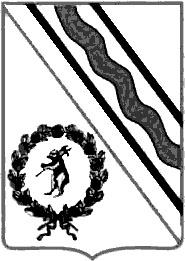 Администрация Тутаевского муниципального районаПОСТАНОВЛЕНИЕот 23.10.2023 № 746-пг. ТутаевОб утверждении проекта межевания территорииулично-дорожной сети в деревне ПаниноКонстантиновского сельского поселения Тутаевского района Ярославской областиВ соответствии со статьями 43, 45, и 46 Градостроительного кодекса Российской Федерации, протоколом общественных обсуждений от 09 октября 2023 г. № 29, заключением от 10 октября 2023 г. о результатах общественных обсуждений по проекту постановления от 05.09.2023 № 658-п «Об утверждении проекта межевания территории улично-дорожной сети в деревне Панино Константиновского сельского поселения Тутаевского района Ярославской области», Администрация Тутаевского муниципального районаПОСТАНОВЛЯЕТ:1.Утвердить прилагаемый проект межевания территории улично-дорожной сети в деревне Панино Константиновского сельского поселения Тутаевского района Ярославской области.  	2.Контроль за исполнением данного постановления возложить на Заместителя Главы Администрации Тутаевского муниципального района по градостроительным вопросам – начальника управления архитектуры и градостроительства Администрации Тутаевского муниципального района (главного архитектора) – Е.Н.Касьянову.3. Настоящее постановление вступает в силу после его официального опубликования.Глава Тутаевскогомуниципального района                                                             О.В. НизоваУтвержденопостановлением АдминистрацииТутаевского муниципального районаот 23.10.2023 №746-п Проект межевания территории улично-дорожной сети в деревне Панино Константиновского сельского поселения Тутаевского района Ярославской области2023 годСодержаниеОсновная частьОбщая часть	Проект межевания территории улично-дорожной сети в деревне Панино Константиновского сельского поселения Тутаевского района Ярославской области, разработан в виде отдельного документа в соответствии с постановлением Администрации Тутаевского муниципального района № 590-п от 07.08.2023 года, п.5 ч.3 ст.11.3 Земельного кодекса РФ, Решением от 28.03.2019 № 47-г «Об утверждении Порядка подготовки и утверждения документации по планировке территории Тутаевского муниципального района».	При разработке использовалась следующая нормативно-правовая база:1. "Градостроительный кодекс Российской Федерации" от 29.12.2004г. №190-ФЗ (с изменениями и дополнениями на 13.06.2023г);2. "Земельный кодекс Российской Федерации" от 25.10.2001г. №136-ФЗ (с изменениями и дополнениями на 24.06.2023г.);3. Федеральный закон от 24.07.2007г. №221-ФЗ "О государственном кадастре недвижимости" (с изменениями и дополнениями на 01.05.2022);4. Федеральный закон от 08.11.2007 №257-ФЗ «Об автомобильных дорогах и о дорожной деятельности в Российской Федерации и о внесении изменений в отдельные законодательные акты Российской Федерации (с изменениями на 02.07. 2021);5. Постановление Правительства РФ от 12.05.2017 №564 «Об утверждении Положения о составе и содержании проектов планировки территории, предусматривающих размещение одного или нескольких линейных объектов»;6. Постановление Правительства Российской Федерации от 2 сентября 2009 года №717 «О нормах отвода земель для размещения автомобильных дорог и (или) объектов дорожного сервиса»;7. Приказ Минстроя России от 25.04.2017 №740/пр «Об установлении случаев подготовки и требований к подготовке входящих в состав материалов по обоснованию проекта планировки территории схемы вертикальной планировки, инженерной подготовки и инженерной защиты территории;8. Свод правил СП 42.13330.2016 "СНиП 2.07.01-89*. Градостроительство. Планировка и застройка городских и сельских поселений" (актуализированная редакция);9. Генеральный план Константиновского сельского поселения Тутаевского района Ярославской области, утвержденный Решением Муниципального Совета Тутаевского муниципального района от 24.06.2021 № 120-г (далее - ГП КСП);10. Правила землепользования и застройки Константиновского сельского поселения Тутаевского муниципального района Ярославской области, утвержден Решением Муниципального Совета Тутаевского муниципального района Ярославской области от 28.07.2022 № 150-г (далее - ПЗиЗ КСП);11. Требования государственных стандартов, соответствующих норм, правил и иных документов.Цель разработки проекта межеванияГлавная цель настоящего проекта – подготовка материалов по проекту межевания:1. Выделение элементов планировочной структуры (территория занятая линейным объектом и(или) предназначена для размещения линейного объекта; иных элементов);2. Определение местоположения границ образуемых земельных участков и их формирование в кадастровом квартале 76:15:021503 с условными номерами 76:15:021503:ЗУ1, 76:15:021503:ЗУ2, 76:15:021503:ЗУ3 как объектов государственного кадастрового учета;3. Обеспечение доступа к сформированным земельным участкам с помощью формирования участков с условными номерами 76:15:021503:ЗУ1, 76:15:021503:ЗУ2, 76:15:021503:ЗУ3.Для обеспечения поставленных целей необходима ориентация на решение следующих задач:1. Выявление территории, занятой линейными объектами;2. Анализ фактического землепользования;3. Определение в соответствии с нормативными требованиями площадей земельных участков, исходя из фактически сложившейся планировочной структуры района проектирования; 4. Формирование границ земельных участков с учетом обеспечения требований сложившейся системы землепользования на территории муниципального образования.1.1.2 Результаты работы1.  Определены территории, занятые линейными объектами;2.  Определены объекты, функционально связанные с проектируемыми линейными объектами;3. Выявлены границы сформированных земельных участков, границы зон с особыми условиями использования территории и границы зон размещения проектируемых линейных объектов;4. Установлен вид разрешенного использования земельных участков в соответствии с Правилами землепользования и застройки Константиновского сельского поселения. Наименование, основные характеристики иназначение планируемого для размещения линейного объектаСогласно ГП КСП формируемые земельные участки улично-дорожной сети в деревне Панино Константиновского сельского поселения Тутаевского района Ярославской области с условными номерами 76:15:021503:ЗУ1, 76:15:021503:ЗУ2, 76:15:021503:ЗУ3 расположены в зоне Ж-1 - зона застройки индивидуальными жилыми домами.Согласно ПЗиЗ КСП формируемые земельные участки улично-дорожной сети с условными номерами 76:15:021503:ЗУ1, 76:15:021503:ЗУ2, 76:15:021503:ЗУ3 расположены в зоне Ж-1 – зона застройки индивидуальными жилыми домами.Вид разрешенного использования образуемых земельных участков – земельные участки (территории) общего пользования (12.0).Согласно п.5 ч.3 ст.11.3 Земельного кодекса исключительно в соответствии с утвержденным проектом межевания территории осуществляется образование земельных участков: для строительства, реконструкции линейных объектов федерального, регионального или местного значения.Межевание территории осуществляется применительно к территории, расположение которой предусмотрено проектом в границах кадастровом квартале 76:15:021503.Формирование территории улично-дорожной сети в деревне Панино Константиновского сельского поселения Тутаевского района Ярославской области необходимо для обеспечения доступа к сформированным земельным участкам.Автомобильная дорога, расположенная на формируемых земельных участках с условными кадастровыми номерами 76:15:021503:ЗУ1, 76:15:021503:ЗУ2, 76:15:021503:ЗУ3 относится к категории: обычные дороги (согласно СП 34.13330.2012 Автомобильные дороги).Нормы отвода земель для определения границ полосы отвода автомобильных дорог рассчитаны на основании Постановления Правительства РФ №717 от 02 сентября 2009г. «О нормах отвода земель для размещения автомобильных дорог и (или) объектов дорожного сервиса» (приложение 18), СП 42.13330.2016 «Градостроительство. Планировка и застройка городских и сельских поселений» (табл. 11.3, 11.4). Исходные данные для подготовки проекта межевания Сведения об образуемых земельных участках и их частях		Возможные способы образования земельных участков 76:15:021503:ЗУ1, 76:15:021503:ЗУ2, 76:15:021503:ЗУ3 : путем образования из земель государственной и муниципальной собственности.				Перечень и сведения о площади образуемых земельных участков, которые будут отнесены к территориям общего пользования или имуществу общего пользования, в том числе в отношении которых предполагаются резервирование и (или) изъятие для государственных или муниципальных нужд: резервирование и (или) изъятие земельных участков для государственных или муниципальных нужд не требуется.		Целевое назначение лесов, вид (виды) разрешенного использования лесного участка, количественные и качественные характеристики лесного участка, сведения о нахождении лесного участка в границах особо защитных участков лесов (в случае, если подготовка проекта межевания территории осуществляется в целях определения местоположения границ образуемых и (или) изменяемых лесных участков): в цели подготовки проекта межевания территории не входит определение местоположения границ, образуемых и изменяемых лесных участков. Координаты поворотных точек границобразуемых земельных участковЗаключение о соответствии разработанной документации требованиям законодательства о градостроительной деятельности	Документация по межеванию территории выполнена на основании правил землепользования и застройки в соответствии с требованиями технических регламентов, нормативов градостроительного проектирования, градостроительных регламентов с учетом границ зон с особыми условиями использования территорий.	На территории образуемых земельных участков не расположены: особо охраняемые природные территории, границы территорий объектов культурного наследия, границы лесничеств, лесопарков, участковых лесничеств, лесных кварталов, лесотаксационных выделов и частей лесотаксационных выделов.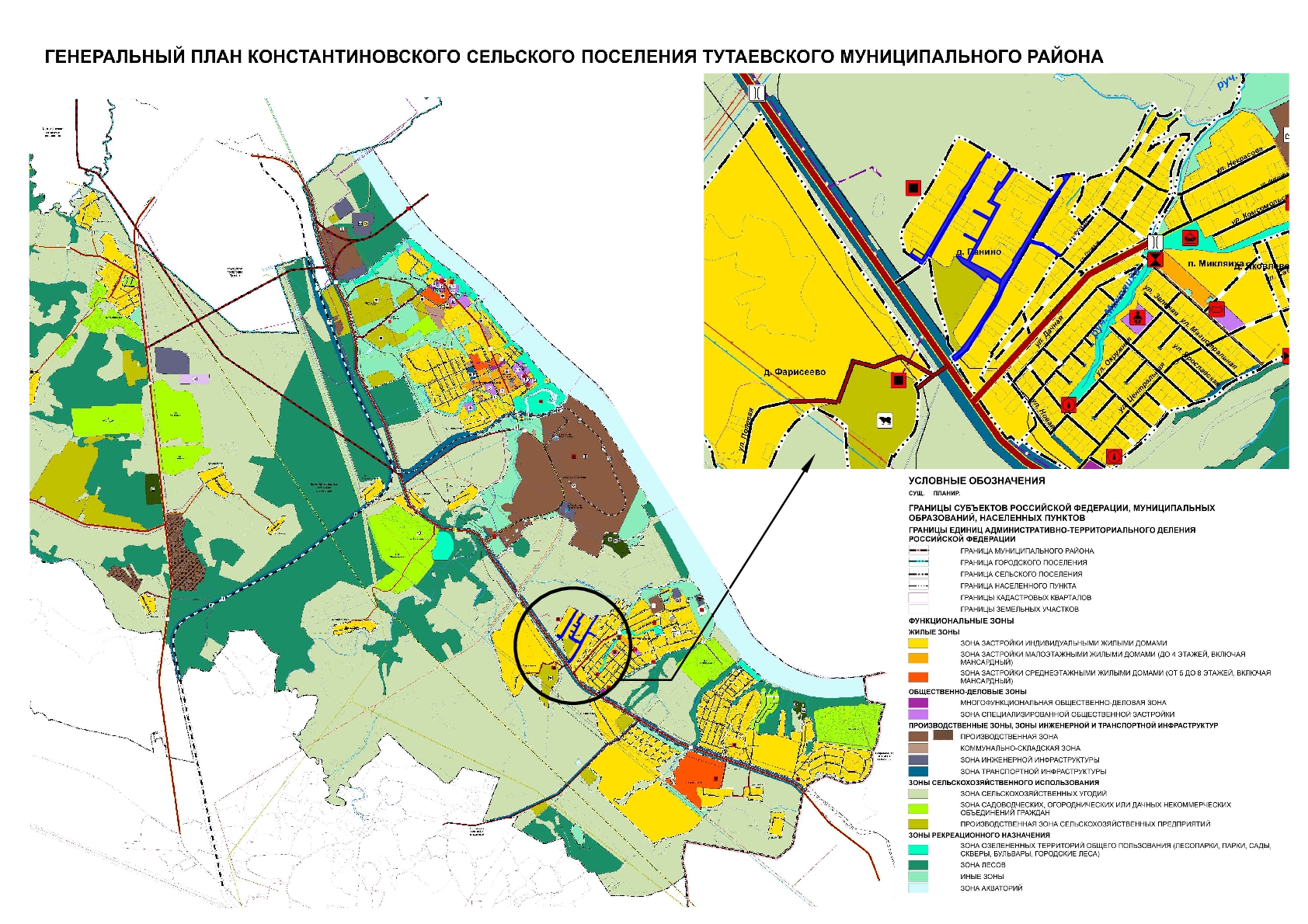 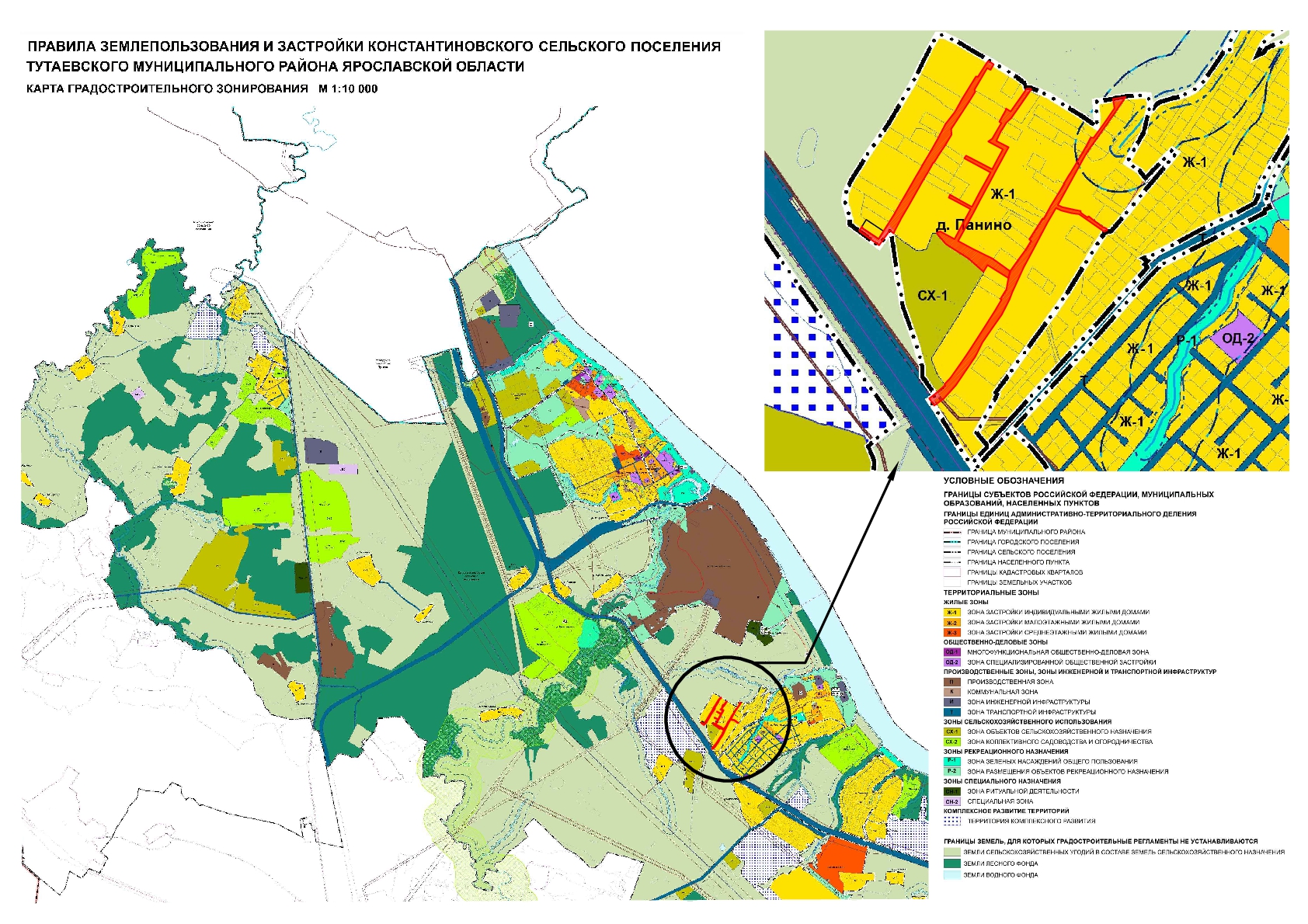 2. Основная часть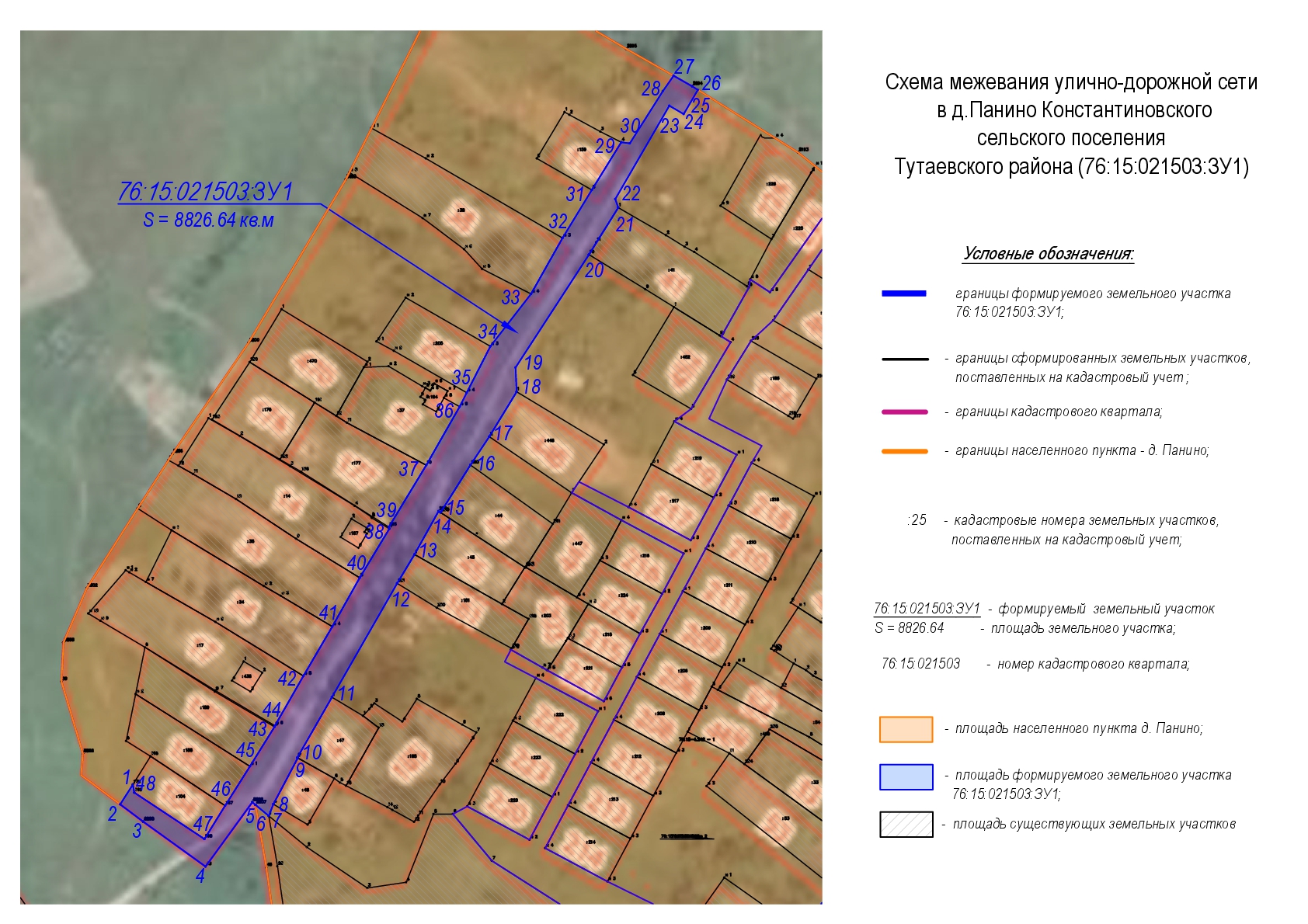 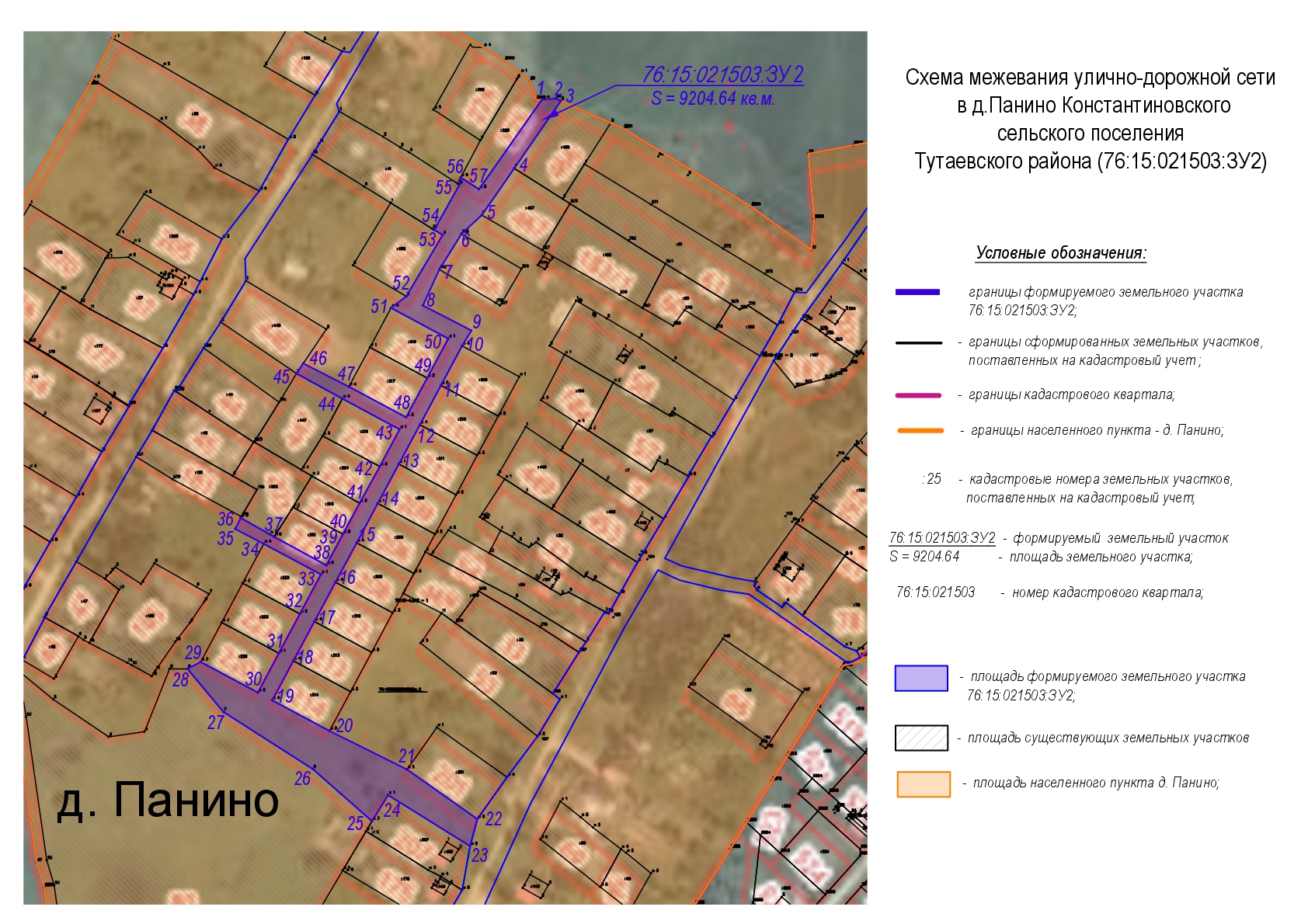 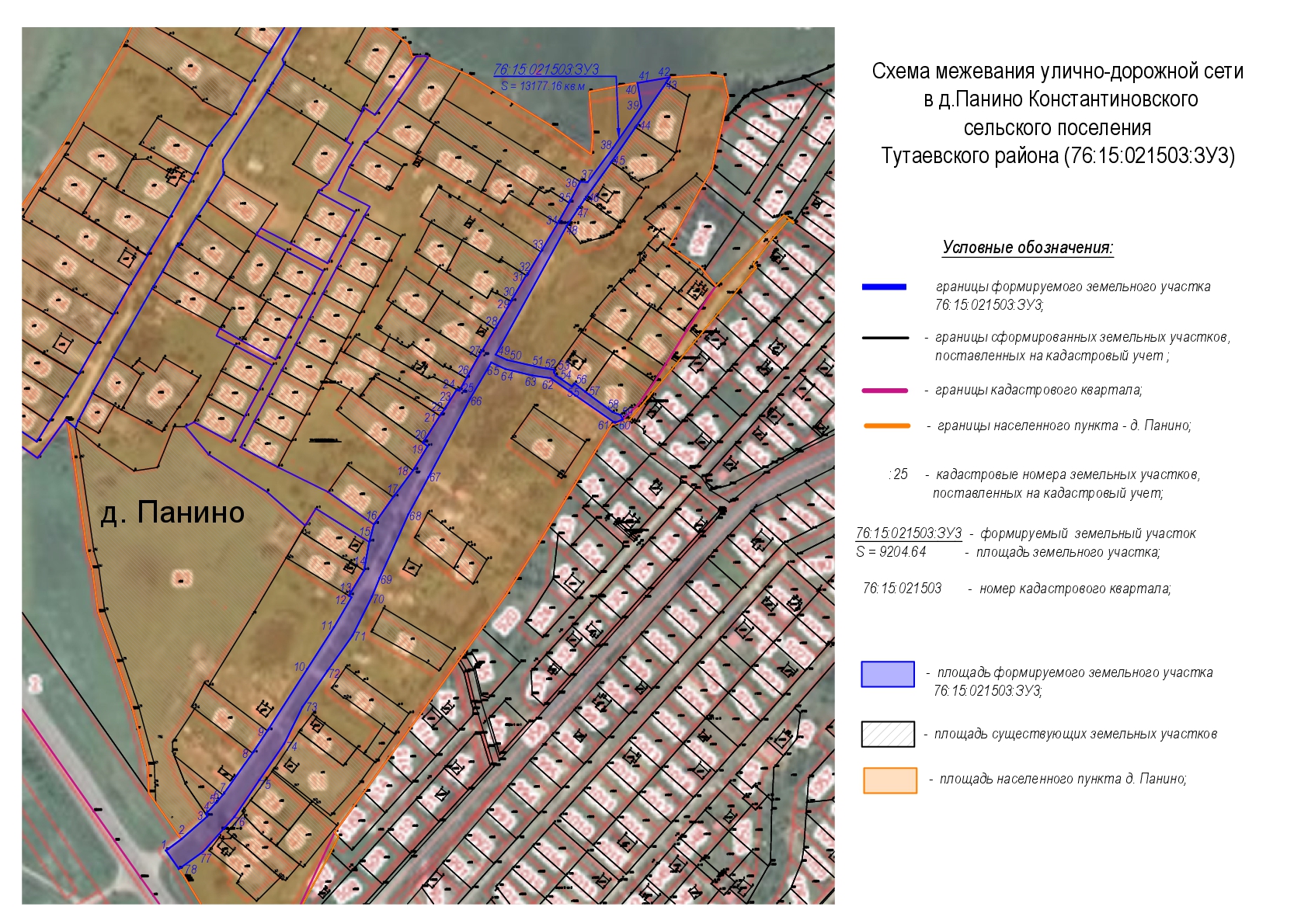 3. Материалы по обоснованию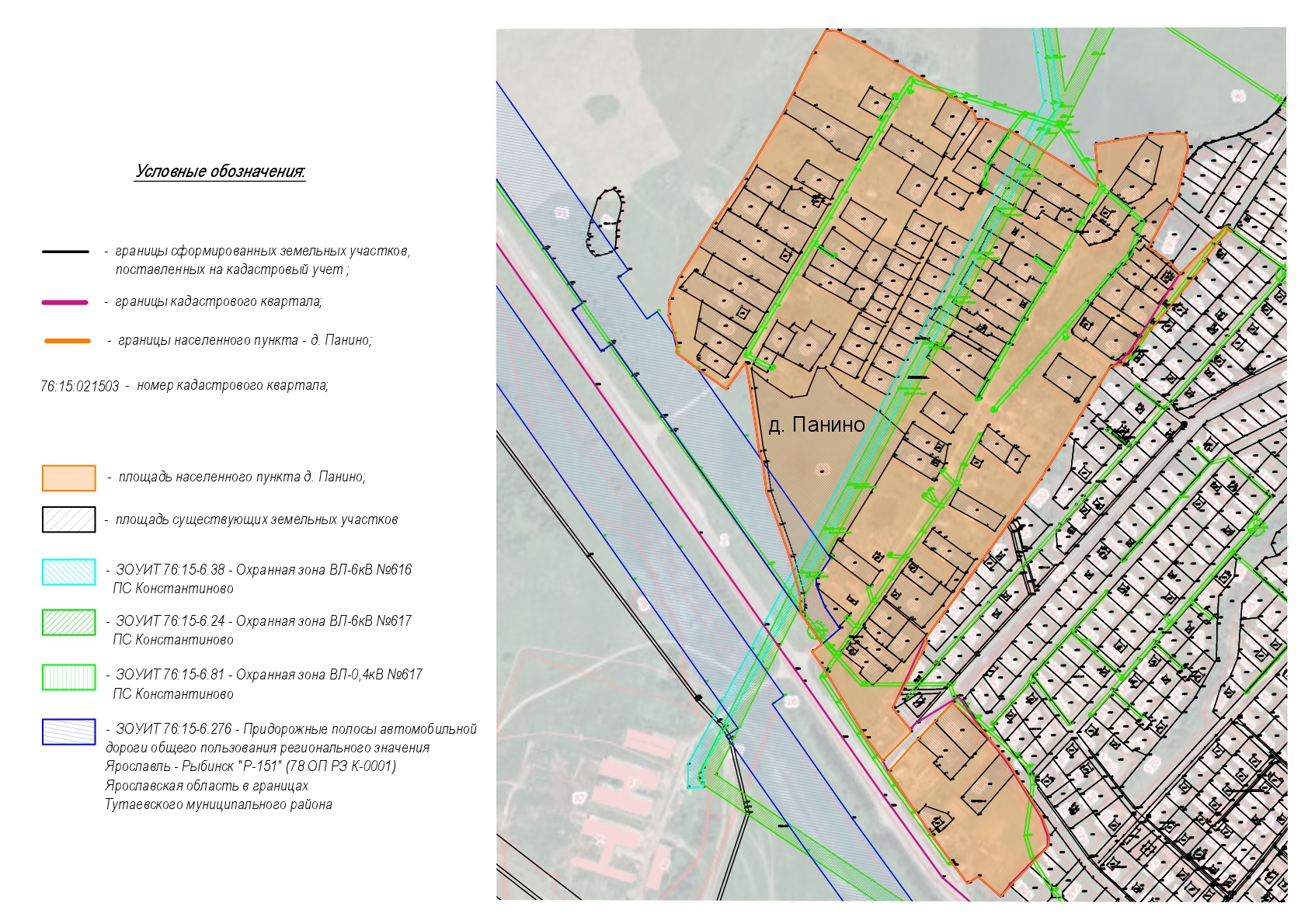 Местоположение существующих объектов капитального строительства: на формируемом земельном участке не расположены объекты капитального строительства. Границы особо охраняемых природных территорий: на территории формируемого земельного участка особо охраняемых природных территорий не расположено. Разработка схемы границ особо охраняемых природных территорий не требуется.Границы территорий объектов культурного наследия: на территории формируемого земельного участка объектов культурного наследия не выявлено.Границы лесничеств, участковых лесничеств, лесных кварталов, лесотаксационных выделов или частей лесотаксационных выделов: границы лесничеств, участковых лесничеств, лесных кварталов, лесотаксационных выделов или частей лесотаксационных выделов на территории формируемых земельных участков не расположены.№ п/пРазделы проекта межеванияНомера листов1231Основная часть31.1Общая часть41.1.1Цель разработки проекта межевания41.1.2Результаты работы51.2Наименование, основные характеристики и назначение планируемого для размещения линейного объекта51.3Исходные данные для подготовки проекта межевания61.4Сведения об образуемых земельных участках и их частях61.5Координаты поворотных точек границ образуемых земельных участков71.6Заключение о соответствии разработанной документации требованиям законодательства о градостроительной деятельности111.7Схема межевания территории улично-дорожной сети в деревне Панино Константиновского сельского поселения Тутаевского района Ярославской области согласно Генеральному плану Константиновского сельского поселения121.8Схема межевания территории улично-дорожной сети в деревне Панино Константиновского сельского поселения Тутаевского района Ярославской области согласно Правилам землепользования и застройки Константиновского сельского поселения132Основная часть142.1Схема межевания территории улично-дорожной сети в деревне Панино Константиновского сельского поселения Тутаевского района Ярославской области (76:15:021503:ЗУ1)152.2Схема межевания территории улично-дорожной сети в деревне Панино Константиновского сельского поселения Тутаевского района Ярославской области (76:15:021503:ЗУ2)162.3Схема межевания территории улично-дорожной сети в деревне Панино Константиновского сельского поселения Тутаевского района Ярославской области (76:15:021503:ЗУ3)173Материалы по обоснованию183.1Схема территории деревни Панино Константиновского сельского поселения Тутаевского района Ярославской области19№ п/пНаименование документаРеквизиты документа1231Правила землепользования и застройки Константиновского сельского поселения Тутаевского муниципального района Ярославской областиутверждены Решением Муниципального Совета Тутаевского муниципального района Ярославской области от 28.07.2022 № 150-г2Генеральный план Константиновского сельского поселения Тутаевского района Ярославской областиутвержденный Решением Муниципального Совета Тутаевского муниципального района от 24.06.2021 № 120-г3Сведения государственного кадастра недвижимости (ГКН) о земельных участках, границы которых установлены в соответствии с требованиями земельного законодательства.КПТ4Постановление Администрации ТМР№ 590-п от 07.08.2023 г.№ п/пНомер земельного участкаНомер сущ. кадастрового кварталаПлощадь участка в соответствии с проектом межевания, м2.Сведения о правахКатегория земельВид разрешенного использования в соответствии с проектом межеванияМестоположение земельного участка12345678176:15:021503:ЗУ176:15:0215038826,64Сведения отсутствуютЗемли населенных пунктовЗемельные участки (территории) общего пользования Ярославская область, Тутаевский район,Константиновское сельское поселение, д. Панино276:15:021503:ЗУ276:15:0215039204,64Сведения отсутствуютЗемли населенных пунктовЗемельные участки (территории) общего пользования Ярославская область, Тутаевский район,Константиновское сельское поселение, д. Панино376:15:021503:ЗУ376:15:02150313177,16Сведения отсутствуютЗемли населенных пунктовЗемельные участки (территории) общего пользования Ярославская область, Тутаевский район,Константиновское сельское поселение, д. Панино№ точкиКоординатыКоординаты№ точкиХYУчасток с к.н. 76:15:021503:ЗУ1Участок с к.н. 76:15:021503:ЗУ1Участок с к.н. 76:15:021503:ЗУ11394218.911312893.382394208.261312886.603394199.001312899.004394175.001312932.295394209.381312957.296394208.001312958.977394202.171312966.068394208.361312968.539394233.121312981.6010394233.261312981.2911394265.591312999.8812394326.561313034.7113394341.971313044.0414394365.161313056.8415394364.421313057.9816394389.881313073.9517394405.001313084.0018394429.061313098.6019394441.981313098.0820394502.481313137.2821394527.551313152.9822394532.111313151.3423394582.081313180.3124394577.641313187.9225394590.621313195.5026394592.501313192.4927394598.161313182.5428394589.871313176.8129394561.941313159.1330394562.571313154.5431394537.021313138.7932394511.321313123.1833394481.351313106.2934394453.361313084.5635394428.551313071.8936394421.071313068.1337394389.811313050.2438394356.661313030.2739394355.811313030.5340394329.571313014.7341394303.421313000.0642394276.981312984.6043394250.401312969.3944394249.781312969.1845394228.681312955.9746394207.571312942.7547394189.781312931.6248394214.591312894.16Участок с к.н. 76:15:021503:ЗУ2Участок с к.н. 76:15:021503:ЗУ2Участок с к.н. 76:15:021503:ЗУ21394534.421313270.852394535.001313278.753394533.661313281.774394494.501313254.635394467.261313235.756394456.251313223.967394435.551313211.088394414.591313201.529394400.151313229.6810394391.081313224.3111394368.161313212.0412394345.251313199.7713394322.341313187.5014394299.431313175.2315394276.521313162.9716394253.611313150.7017394230.701313138.4318394207.801313126.1719394184.891313113.9020394167.061313147.1921394144.601313192.3222394115.721313233.1423394100.011313229.0024394129.781313181.2825394114.581313171.8826394144.791313137.5027394178.121313085.4228394203.131313064.5829394207.221313072.2130394189.391313105.5031394212.301313117.7032394235.211313129.9733394258.121313142.2434394275.951313108.9535394284.561313092.3036394291.031313095.5137394280.071313114.9338394263.471313145.3039394281.591313154.9540394281.571313154.9941394299.611313164.6442394320.931313176.4843394342.521313187.9944394360.361313154.6945394375.001313128.0046394380.871313131.9347394367.381313158.4748394349.541313191.7649394372.461313204.0350394395.381313216.3051394413.201313183.0152394419.921313191.9153394455.621313213.0454394458.651313208.1055394484.921313222.8156394489.181313223.5257394482.271313234.11Участок с к.н. 76:15:021503:ЗУ3Участок с к.н. 76:15:021503:ЗУ3Участок с к.н. 76:15:021503:ЗУ31393823.761313047.222393833.911313060.863393854.481313084.334393856.601313082.885393866.581313091.896393866.471313092.107393873.711313098.148393911.061313124.559393931.001313137.9110393986.341313173.6911394023.631313197.4312394050.431313213.1613394051.901313210.9014394074.441313224.4015394100.011313229.0016394115.721313233.1417394140.211313250.4718394163.971313268.1919394185.521313281.2620394188.711313277.0821394212.811313292.2422394218.891313296.4523394218.931313296.4524394236.471313307.3625394235.421313309.6826394246.641313315.9827394265.211313326.3428394290.461313341.5029394315.221313356.1230394315.421313355.7731394338.601313369.5032394338.341313369.9433394359.581313382.5434394385.221313397.6235394403.261313407.8836394422.391313417.7937394422.031313424.4638394452.541313447.0639394489.521313472.5840394510.811313468.9641394512.291313477.5842394515.801313497.9043394510.891313494.6544394471.091313467.1745394439.711313445.5046394406.741313421.8447394397.711313415.6348394382.421313405.6349394267.511313342.3050394262.981313352.2551394256.261313381.3952394253.991313394.4153394251.541313394.4954394249.051313395.9855394239.091313410.4756394241.791313412.7857394234.291313422.4758394216.171313446.8759394213.591313453.8460394209.771313455.9361394206.471313449.0562394246.631313391.2263394248.901313375.0464394254.751313350.8465394260.661313338.2766394227.931313319.0667394158.081313282.0268394124.631313264.0569394067.681313238.3270394051.041313231.5871394016.491313214.2672393984.491313191.6773393952.031313169.1874393919.371313152.9275393887.051313130.7376393854.051313108.5177393822.781313080.3578393807.311313058.80